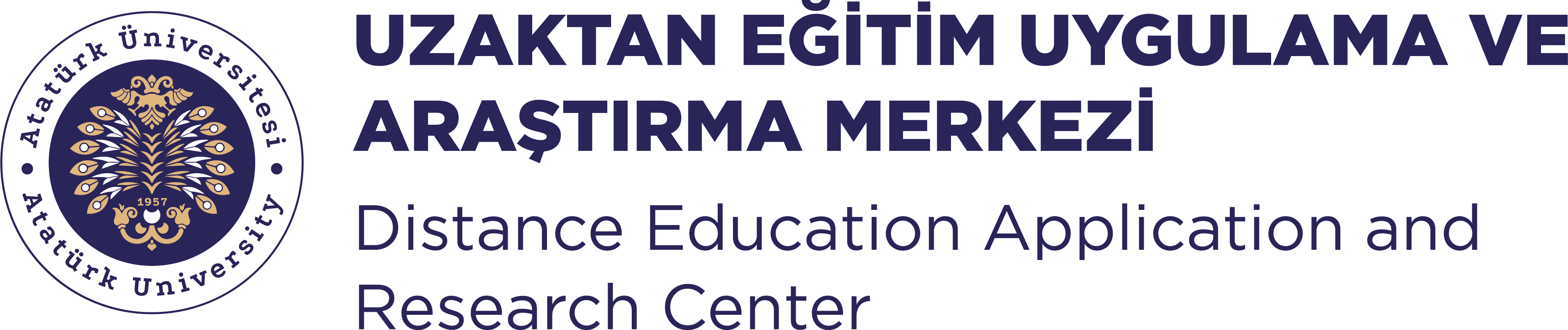 ATATÜRK ÜNİVERSİTESİUzaktan Eğitim Uygulama ve Araştırma Merkezi…………………………………….. Programı Ders İzlencesi(202.. – 202… Eğitim - Öğretim Yılı ………… Dönemi)Dersin Adı: Dersin Adı: Öğretim Üyesinin Unvanı-Adı-Soyadı:  Öğretim Üyesinin Unvanı-Adı-Soyadı:  Telefon: Dersin Kredisi: E- Posta: Ders İçeriklerine Erişim Adresi:Ofis Adresi:Canlı Derslere Erişim Adresi:Dersin Tanımı ve AmaçlarıDers PlanıDers PlanıDers PlanıHaftaKonuEtkinlik*Dersi Yürütecek Öğretim Üyesi1234567891011121314Katılımcılardan BeklentilerAnlatılan konulara uygun örnek vaka sunumlarını paylaşma.Değerlendirme KriterleriNot: Ara Sınav ağırlığı % 40’ a kadar belirlenebilir.          Yarıyıl Sonu Sınav ağırlığı  %60 ‘den aşağı olamaz.Sınav Soru TürleriSınavlarda hangi soru türlerini tercih edeceğinizi belirtiniz.Temel Kaynaklar / Önerilen (Yardımcı) Kaynaklar